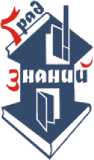 Центр дистанционных турниров
ООО «Град знаний»г. Пермь, Россия, 614007, а/я 38
тел. 8 (342) 202-03-70
www. gradznanij .ru
info@gradznanij.comРуководителям муниципальных органов управления образованиемРуководителям образовательных учрежденийЗаместителям директоров по учебно-воспитательной работеКлассным руководителямПедагогам-организаторамИнформационное письмо о проведенииИнтеллектуально-развлекательной викторины "Квиззич"для 2-4, 5-7 и 8-11 классов
Уважаемые коллеги!Центр дистанционных турниров «Град знаний» (г. Пермь) и Дворец детского (юношеского) творчества (г. Лысьва) в заключение учебного и игрового года приглашают вас принять участие интеллектуальной викторине "Квиззич".Данные игры не являются полностью серьёзными, содержат шуточные вопросы, но традиционно полезны для командной работы, развития логических способностей, поддержки интереса к познанию нового. Почему турнир получил название "Квиззич"Квиз (от английского quiz - викторина) - соревнование, в ходе которого один или несколько участников отвечают на поставленные им вопросы. Мы соединили слов Квиз с названием игры Квиддич из мира волшебников Гарри Поттера, т.к. наша игра также командная. Будут ли все вопросы касаться мира Джоан Роулинг? Нет. В каждом возрасте - не более одного такого вопроса, мы стараемся сделать игру как можно более разнообразной по заданиям и интересным фактам - игра не тематическая.Отличия от других турниров "Града знаний"В отличие от многих других наших турниров максимальный результат возможен и достижим многими командами. Как организован "Квиззич"В игре могут участвовать команды численным составом от трёх до шести человек. Для материалов 8-11 классов дополнительно выделена лига "Молодёжь" для команд родителей, педагогов, которые хотели бы сыграть этот турнир вместе с командами старших школьников. Для взрослых команд на основании заявок может быть выделено отдельное время.Для игры будут предложены 6 раундов по 6 - 7 вопросов (разминка, визуальный, музыкальный, раунд с начинкой, графический и финальный), в которой подобраны достаточно легкие, но интересные, логичные и актуальные задания. Сроки проведения "Квиззича"Игра «Квиззич» проводится на площадке МБУДО «ДДЮТ» 22 мая 2019 года. Учащиеся 2-4 классов играют в 11.00Учащиеся 5-7 классов играют в 13.00Учащиеся 8-11 классов (и взрослые) играют в 15.00Место проведения – ДДЮТ, Белое фойеКак проходит "Квиззич"Турнир проходит в формате командной игры. Все задания встроены в презентацию, которая сопровождается комментариями ведущего. Продолжительность игры зависит от количества команд и варьируется от 50 до 75 минут.Игровые материалы различаются для 2-4, 5-7 и 8-11 классов. Итоги городского зачета будут подведены по каждому классу отдельно или по параллелям, в зависимости от количества заявок. Победители получат грамоты.Сертификаты участников Всероссийского турнира игроки смогут получить в электронном виде сразу после игры.По итогам этого турнира организаторы сведут только неофициальную турнирную таблицу, Дипломы педагогов и команд будут подготовлены в электронном виде.Стоимость участияСтоимость участия - 300 рублей с команды (до 6 человек включительно). Оплату за команду необходимо произвести не позднее, чем за 3 дня до начала игры на нашей площадке.Оплата отправляется в Центр дистанционных турниров ООО «Град знаний»Ждем ваши заявки до 15 мая:   эл.адрес. metod65@mail.ru , zavddut@mail.ru  тел. 3-03-72, 3-03-61ПриложениеЗ А Я В К А на участие в интеллектуальной игре «Квиззич»№ школы ___       Возрастная параллель  ____________Название команды   "________________________ " Капитан: __________________________Члены команды (5 человек):	Руководитель  команды (Ф.И.О.)                   Контактный телефон (дом.,раб.) ____________________________________________Дата  подачи заявки _______________________________________________________